Документ предоставлен КонсультантПлюс
ВОЛГОГРАДСКАЯ ГОРОДСКАЯ ДУМАРЕШЕНИЕот 20 декабря 2021 г. № 58/898ОБ УЧРЕЖДЕНИИ ПОЧЕТНОГО ЗНАКА ГОРОДА-ГЕРОЯ ВОЛГОГРАДА«ЗА РАЗВИТИЕ ДОБРОВОЛЬЧЕСТВА (ВОЛОНТЕРСТВА)»В соответствии с Федеральными законами от 06 октября 2003 г. № 131-ФЗ «Об общих принципах организации местного самоуправления в Российской Федерации», от 11 августа 1995 г. № 135-ФЗ «О благотворительной деятельности и добровольчестве (волонтерстве)», в целях привлечения внимания общества к важной роли добровольчества (волонтерства) в решении социальных проблем и развитии гражданского общества, руководствуясь статьями 5, 7, 24, 26 Устава города-героя Волгограда, Волгоградская городская Дума решила:1. Учредить Почетный знак города-героя Волгограда «За развитие добровольчества (волонтерства)».2. Утвердить прилагаемые:2.1. Положение о Почетном знаке города-героя Волгограда «За развитие добровольчества (волонтерства)».2.2. Положение о комиссии по представлению к награждению Почетным знаком города-героя Волгограда «За развитие добровольчества (волонтерства)».2.3. Эскиз и описание Почетного знака города-героя Волгограда «За развитие добровольчества (волонтерства)».2.4. Образец бланка удостоверения к Почетному знаку города-героя Волгограда «За развитие добровольчества (волонтерства)».3. Администрации Волгограда:3.1. Предусматривать ежегодно в бюджете Волгограда расходы, связанные с реализацией настоящего решения.3.2. Опубликовать настоящее решение в официальных средствах массовой информации в установленном порядке.4. Настоящее решение вступает в силу со дня его официального опубликования и распространяет свое действие на отношения, возникающие с 01.01.2022.5. Контроль за исполнением настоящего решения возложить на заместителя председателя Волгоградской городской Думы Кузнецова Г.Ю.ПредседательВолгоградской городской ДумыВ.В.КОЛЕСНИКОВГлава ВолгоградаВ.В.МАРЧЕНКОУтвержденорешениемВолгоградской городской Думыот 20.12.2021 № 58/898ПОЛОЖЕНИЕО ПОЧЕТНОМ ЗНАКЕ ГОРОДА-ГЕРОЯ ВОЛГОГРАДА«ЗА РАЗВИТИЕ ДОБРОВОЛЬЧЕСТВА (ВОЛОНТЕРСТВА)»1. Общие положения1.1. Почетный знак города-героя Волгограда «За развитие добровольчества (волонтерства)» (далее - Почетный знак) является нематериальной формой поощрения, общественного признания и благодарности за добровольческую (волонтерскую) деятельность в целях, указанных в пункте 1 статьи 2 Федерального закона от 11 августа 1995 г. № 135-ФЗ «О благотворительной деятельности и добровольчестве (волонтерстве)», или в иных общественно полезных целях, осуществляемую на территории города-героя Волгограда.Добровольческая (волонтерская) деятельность лица, представляемого к награждению Почетным знаком, может осуществляться в любой сфере, за исключением политической и религиозной.1.2. Почетным знаком награждаются граждане Российской Федерации, иностранные граждане, лица без гражданства за заслуги, достижения в сфере организации и развития добровольческой (волонтерской) деятельности (далее - добровольцы (волонтеры) при условии, что их добровольческая (волонтерская) деятельность осуществлялась на территории города-героя Волгограда не менее 1 года.1.3. Добровольцу (волонтеру), удостоенному награждения Почетным знаком, вручается Почетный знак и удостоверение к Почетному знаку (далее - удостоверение).1.4. Почетным знаком награждается не более 5 человек в год.1.5. Повторное награждение Почетным знаком не производится.В случае утраты удостоверения на основании письменного заявления лица, награжденного Почетным знаком, комитетом молодежной политики и туризма администрации Волгограда (далее - Комитет) выдается его дубликат. Дубликат Почетного знака не выдается.1.6. Уполномоченным органом, ответственным за организационное, материально-техническое, документационное обеспечение деятельности, связанной с награждением Почетным знаком, а также работы комиссии по представлению к награждению Почетным знаком, является Комитет.2. Порядок награждения Почетным знаком2.1. Награждение Почетным знаком осуществляется на основании ходатайства, внесенного в Комитет, по форме согласно приложению 1 к настоящему Положению и может инициироваться:органами государственной власти Волгоградской области, органами местного самоуправления Волгограда, их структурными и территориальными подразделениями;депутатами Волгоградской городской Думы (далее - депутат городской Думы);организаторами добровольческой (волонтерской) деятельности;добровольческими (волонтерскими) организациями.(п. 2.1 в ред. решения Волгоградской городской Думы от 21.07.2022 № 69/1027)2.2. Утратил силу. - Решение Волгоградской городской Думы от 21.07.2022 № 69/1027.2.3. К ходатайству прилагаются следующие документы:копия документа, удостоверяющего личность добровольца (волонтера);характеристика с места учебы, работы добровольца (волонтера) (для обучающихся, работающих добровольцев (волонтеров);документы, подтверждающие продолжительность осуществления добровольцем (волонтером) добровольческой (волонтерской) деятельности на территории Волгограда, в числе которых может быть копия книжки добровольца (волонтера);материалы о заслугах и достижениях в добровольческой (волонтерской) деятельности: анкета добровольца (волонтера) согласно приложению 2 к настоящему Положению, копии документов, подтверждающих заслуги и достижения в добровольческой (волонтерской) деятельности, реализации инновационных проектов в сфере организации добровольческой (волонтерской) деятельности, (грамоты, дипломы, сертификаты, методические разработки и пр.);согласие на обработку персональных данных субъекта персональных данных по форме, размещенной в разделе «Документы» на странице Комитета на официальном сайте администрации Волгограда http://www.volgadmi№.ru.(п. 2.3 в ред. решения Волгоградской городской Думы от 21.07.2022 № 69/1027)2.31 . Ответственность  за  достоверность  сведений,  содержащихся   в ходатайстве,  прилагаемых  к нему документах, несут инициаторы ходатайства, определенные в пункте 2.1 настоящего раздела.(п. 2.31 введен  решением  Волгоградской  городской  Думы  от  21.07.2022 № 69/1027)2.4. Ходатайство с документами, указанными в пункте 2.3 настоящего раздела, вносится в Комитет до 30 июля текущего года и подлежит обязательной регистрации в Комитете в установленном порядке.(в ред. решения Волгоградской городской Думы от 21.07.2022 № 69/1027)2.5. Комитет в течение 10 рабочих дней со дня окончания приема ходатайств рассматривает представленные документы на предмет их соответствия настоящему Положению. В случае несоответствия ходатайства и прилагаемых к нему документов, в том числе отсутствия необходимых документов, указанных в пункте 2.3 настоящего раздела, Комитет возвращает ходатайство с прилагаемыми документами инициатору ходатайства с письменным обоснованием причин возврата.Инициатор ходатайства вправе повторно обратиться в Комитет с ходатайством после устранения причин, послуживших основанием для возврата внесенного ходатайства, не позднее 01 сентября текущего года.(в ред. решения Волгоградской городской Думы от 21.07.2022 № 69/1027)Ходатайства с прилагаемыми документами, отвечающими требованиям настоящего Положения, формируются Комитетом в наградные дела.Сформированные наградные дела не позднее 05 сентября текущего года направляются Комитетом в комиссию по представлению к награждению Почетным знаком (далее - Комиссия).2.6. Награждение Почетным знаком осуществляется на основании решения Волгоградской городской Думы, проект которого готовит Комитет в соответствии с принятым Комиссией решением.2.7. Решение Волгоградской городской Думы о награждении Почетным знаком подлежит опубликованию в установленном порядке.2.8. Удостоверение подписывается главой Волгограда.2.9. Бланк удостоверения является документом строгой отчетности. Ведение учета бланков удостоверений в книге учета удостоверений, их оформление, выдача, уничтожение испорченных бланков удостоверений осуществляются Комитетом.Испорченные бланки удостоверений подлежат уничтожению по акту, который утверждается приказом председателя Комитета. В книге учета удостоверений делается соответствующая отметка с указанием номера акта.2.10. Вручение Почетного знака осуществляется главой Волгограда или иным лицом по поручению главы Волгограда в торжественной обстановке на мероприятии, организуемом Комитетом.Комитет молодежнойполитики и туризмаадминистрации ВолгоградаПриложение 1к Положению о Почетном знакегорода-героя Волгограда«За развитие добровольчества(волонтерства)»,утвержденному решениемВолгоградской городской Думыот 20.12.2021 № 58/898                                          Главе Волгограда                                          _________________________________                                                 (инициалы, фамилия)                         Ходатайство о награждении                  Почетным знаком города-героя Волгограда               «За развитие добровольчества (волонтерства)»    Ходатайствую  о награждении Почетным знаком города-героя Волгограда «Заразвитие добровольчества (волонтерства)» __________________________________                                            (Ф.И.О. представляемого                                                   к награждению)___________________________ за добровольческую (волонтерскую) деятельность.    Участие _______________________________________________________________                       (Ф.И.О. представляемого к награждению)в     добровольческой     (волонтерской)    деятельности    характеризуется___________________________________________________________________________    (сведения об участии в добровольческой (волонтерской) деятельности__________________________________________________________________________.                     с описанием заслуг и достижений)    Кандидатура ___________________________________________________________                        (Ф.И.О. представляемого к награждению)рекомендована к награждению _______________________________________________                             (наименование органа государственной власти                                     Волгоградской области,___________________________________________________________________________       органа местного самоуправления Волгограда (его структурного и                     территориального подразделения),___________________________________________________________________________Ф.И.О. депутата Волгоградской городской Думы, наименование организации либо                         Ф.И.О. физического лица -__________________________________________________________________________.   организатора добровольческой (волонтерской) деятельности, выступающих                         инициаторами награждения)_________________                              ____________________________    (подпись)                                      (инициалы, фамилия)Примечание. Ходатайство   подписывается  должностным лицом,   возглавляющим            орган (организацию),  инициирующий(-ую)  внесение  ходатайства,            либо лицом, исполняющим его полномочия (обязанности), депутатом            Волгоградской    городской     Думы   или   физическим  лицом -            организатором добровольческой (волонтерской) деятельности.Комитет молодежнойполитики и туризмаадминистрации ВолгоградаПриложение 2к Положениюо Почетном знакегорода-героя Волгограда«За развитие добровольчества(волонтерства)», утвержденномурешением Волгоградскойгородской Думыот 20.12.2021 № 58/898                      Анкета добровольца (волонтера)    1. Фамилия, имя, отчество (при наличии) добровольца (волонтера): ________________________________________________________________________________.    2. Место учебы, работы и должность: _____________________________________________________________________________________________________________.    3. Контактная информация (мобильный телефон, e-mail): ________________.    4.   Продолжительность   осуществления  добровольческой  (волонтерской)деятельности на территории Волгограда: _______________________________.    5. Описание добровольческой (волонтерской) деятельности: ________________________________________________________________________________________________________________________________________________________________________________________________________________________________________________________________________________________________________________________________________________________________________________________________________________________________________________________________________________________________________________________________________________________________________________________________________________________________________________________________________________________________________________.  (указываются при наличии: реализованные добровольческие (волонтерские)   проекты: наименование, краткое описание, роль в проекте, достигнутые      результаты (качественные, количественные); новые методы работы, организационные методы (инновации), введенные в практику добровольческой (волонтерской) деятельности (перечислить конкретные действия); участие в   передаче опыта добровольческой (волонтерской) деятельности, участие внаставнической деятельности (перечислить конкретные действия); иные заслугии достижения в сфере организации и развития добровольческой (волонтерской)                               деятельности)    6.   Сведения  о  награждениях  (поощрениях)  в  сфере  добровольческой(волонтерской) деятельности: ________________________________________________________________________________________________________________________.     (при указании наград, полученных в составе команды (коллектива),     необходимо предоставить подтверждение участия в указанной команде                               (коллективе)    ________________________________             _______________________    (подпись добровольца (волонтера)              (расшифровка подписи)Комитет молодежнойполитики и туризмаадминистрации ВолгоградаУтвержденорешениемВолгоградской городской Думыот 20.12.2021 № 58/898ПОЛОЖЕНИЕО КОМИССИИ ПО ПРЕДСТАВЛЕНИЮ К НАГРАЖДЕНИЮ ПОЧЕТНЫМ ЗНАКОМГОРОДА-ГЕРОЯ ВОЛГОГРАДА «ЗА РАЗВИТИЕДОБРОВОЛЬЧЕСТВА (ВОЛОНТЕРСТВА)»1. Общие положения1.1. Комиссия по представлению к награждению Почетным знаком города-героя Волгограда «За развитие добровольчества (волонтерства)» (далее - Комиссия) создается в целях обеспечения объективного подхода к рассмотрению ходатайств о награждении Почетным знаком города-героя Волгограда «За развитие добровольчества (волонтерства)» (далее - Почетный знак).1.2. Состав Комиссии формируется администрацией Волгограда и утверждается постановлением администрации Волгограда.Председателем Комиссии является заместитель главы Волгограда, в ведении которого находятся вопросы реализации молодежной политики, заместителем председателя Комиссии - председатель комитета Волгоградской городской Думы по образованию, культуре, молодежной политике, спорту и туризму, секретарем Комиссии - начальник отдела по работе с молодежью и содействию развития туризма комитета молодежной политики и туризма администрации Волгограда (далее - Комитет).В состав Комиссии включаются по одному представителю от департамента по образованию администрации Волгограда, комитета молодежной политики и туризма администрации Волгограда, комитета по координации массовых мероприятий и взаимодействию с правоохранительными органами администрации Волгограда, управления по взаимодействию с общественными объединениями и органами местного самоуправления аппарата главы Волгограда, Общественной палаты Волгограда (по согласованию).(в ред. решения Волгоградской городской Думы от 21.07.2022 № 69/1027)Ответственность за подготовку заседаний Комиссии и ведение документации возлагается на секретаря Комиссии.1.3. В своей деятельности Комиссия руководствуется законодательством Российской Федерации и Волгоградской области, Уставом города-героя Волгограда, муниципальными правовыми актами Волгограда, настоящим Положением.1.4. На заседания Комиссии могут приглашаться заинтересованные лица, в том числе инициаторы ходатайств о награждении Почетным знаком, их представители.2. Основные функции КомиссииКомиссия осуществляет следующие функции:проводит всестороннюю оценку поступивших ходатайств о награждении Почетным знаком;осуществляет оценку деятельности добровольцев (волонтеров) на основании критериев, определенных в приложении к настоящему Положению;принимает решение о представлении к награждению Почетным знаком или об отказе в представлении к награждению Почетным знаком;рассматривает предложения, заявления и жалобы в пределах своей компетенции;рассматривает вопросы, связанные с необходимостью совершенствования работы по награждению Почетным знаком.3. Организация работы Комиссии3.1. Заседания Комиссии проводятся не реже 1 раза в год.3.2. Руководит заседанием Комиссии председатель Комиссии, а в его отсутствие - заместитель председателя Комиссии.3.3. Заседание Комиссии считается правомочным, если на нем присутствует не менее 2/3 от установленного числа членов Комиссии.3.4. Решения принимаются большинством голосов от числа присутствующих членов Комиссии путем открытого голосования. При равенстве голосов голос председательствующего на заседании Комиссии является решающим.3.5. Приглашенные на заседание Комиссии лица, не являющиеся членами Комиссии, в голосовании не участвуют.3.6. При принятии решения о представлении к награждению Почетным знаком учитываются следующие критерии:3.6.1. Степень социальной значимости и (или) общественной пользы сферы добровольческой (волонтерской) деятельности, разнообразие направлений добровольческой (волонтерской) деятельности претендента на награждение Почетным знаком.3.6.2. Достижение претендентом на награждение Почетным знаком наилучших количественных и (или) качественных показателей в осуществлении добровольной социально направленной, общественно полезной деятельности.3.6.3. Введение претендентом на награждение Почетным знаком в практику добровольческой (волонтерской) деятельности нового или значительно улучшенного технологического процесса, нового метода работы или нового организационного метода (инноваций).3.6.4. Периодичность и (или) продолжительность участия претендента на награждение Почетным знаком в осуществлении добровольной социально направленной, общественно полезной деятельности.3.6.5. Участие претендента на награждение Почетным знаком в передаче опыта добровольческой (волонтерской) деятельности посредством проведения образовательных, просветительских, консультационных мероприятий, наставнической деятельности.3.6.6. Наличие у претендента на награждение Почетным знаком иных заслуг и достижений (наград) в сфере добровольческой (волонтерской) деятельности.3.7. Комиссия проводит оценку заслуг и достижений претендента на награждение Почетным знаком по форме согласно приложению к настоящему Положению. По каждому критерию оценки баллы выставляются отдельно, после чего суммируются в итоговую оценку заслуг и достижений претендента на награждение Почетным знаком.3.8. Решение Комиссии о представлении к награждению Почетным знаком (далее - решение Комиссии) оформляется протоколом заседания Комиссии, который подписывается председателем и секретарем Комиссии. Протокол заседания Комиссии в 10-дневный срок направляется в Комитет.На основании решения Комиссии Комитет в течение 1 месяца со дня заседания Комиссии готовит проект соответствующего решения Волгоградской городской Думы.3.9. Организационное, материально-техническое, документационное обеспечение деятельности Комиссии осуществляет Комитет.Комитет молодежнойполитики и туризмаадминистрации ВолгоградаПриложениек Положениюо комиссии по представлениюк награждению Почетным знакомгорода-героя Волгограда«За развитие добровольчества(волонтерства)», утвержденномурешением Волгоградскойгородской Думыот 20.12.2021 № 58/898Оценка деятельности добровольца (волонтера)Примечание. В случае если из представленных к награждению Почетным знаком города-героя Волгограда «За развитие добровольчества (волонтерства)» (далее - Почетный знак) материалов невозможно оценить один или несколько критериев, по этому критерию (этим критериям) выставляется оценка «0».Оценка наград, полученных добровольцем (волонтером)Примечание. Сумма баллов, выставленных за оценку деятельности претендента на награждение Почетным знаком, и баллов, выставленных за оценку его наград, является итоговой оценкой заслуг и достижений претендента на награждение Почетным знаком.Комитет молодежнойполитики и туризмаадминистрации ВолгоградаУтвержденырешениемВолгоградской городской Думыот 20.12.2021 № 58/898ЭСКИЗ И ОПИСАНИЕПОЧЕТНОГО ЗНАКА ГОРОДА-ГЕРОЯ ВОЛГОГРАДА«ЗА РАЗВИТИЕ ДОБРОВОЛЬЧЕСТВА (ВОЛОНТЕРСТВА)»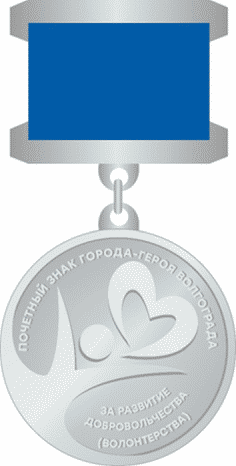 Почетный знак города-героя Волгограда «За развитие добровольчества (волонтерства)» (далее - Почетный знак) имеет форму круга диаметром 32 мм с выпуклым бортиком с лицевой стороны. На лицевой стороне Почетного знака размещается рельефное символичное изображение человека с обращенными к сердцу руками. По периметру - рельефная надпись: в верхней части - «ПОЧЕТНЫЙ ЗНАК ГОРОДА-ГЕРОЯ ВОЛГОГРАДА», в нижней части - «ЗА РАЗВИТИЕ ДОБРОВОЛЬЧЕСТВА (ВОЛОНТЕРСТВА)». Почетный знак изготавливается из серебристого металла, с помощью ушка и кольца соединяется с колодкой из серебристого металла в форме прямоугольника, обтянутого муаровой лентой синего цвета. Размер колодки 30 x 20 мм. Крепление Почетного знака - при помощи булавки, расположенной на оборотной стороне колодки.Комитет молодежнойполитики и туризмаадминистрации ВолгоградаУтвержденрешениемВолгоградской городской Думыот 20.12.2021 № 58/898Образец бланка удостоверения к Почетному знаку города-герояВолгограда «За развитие добровольчества (волонтерства)»Лицевая сторона┌───────────────────────────────────┬─────────────────────────────────────┐│                                   │                                     ││                                   │             Изображение             ││                                   │    герба города-героя Волгограда    ││                                   │                                     ││                                   │                                     ││                                   │            УДОСТОВЕРЕНИЕ            ││                                   │   к Почетному знаку города-героя    ││                                   │             Волгограда              ││                                   │    «ЗА РАЗВИТИЕ ДОБРОВОЛЬЧЕСТВА     ││                                   │           (ВОЛОНТЕРСТВА)»           ││                                   │                                     ││                                   │                                     ││                                   │                                     ││                                   │                                     ││                                   │                                     │└───────────────────────────────────┴─────────────────────────────────────┘Внутренний разворот┌───────────────────────────────────┬─────────────────────────────────────┐│                                   │                                     ││                                   │       _______________________       ││             Изображение           │       _______________________       ││    Почетного знака города-героя   │       _______________________       ││             Волгограда            │                                     ││    «За развитие добровольчества   │    награжден(-а) Почетным знаком    ││           (волонтерства)»         │       города-героя Волгограда       ││                                   │    «ЗА РАЗВИТИЕ ДОБРОВОЛЬЧЕСТВА     ││                                   │           (ВОЛОНТЕРСТВА)»           ││            Почетный знак          │решением Волгоградской городской Думы││       города-героя Волгограда     │       от __________ № ______        ││    «ЗА РАЗВИТИЕ ДОБРОВОЛЬЧЕСТВА   │                                     ││           (ВОЛОНТЕРСТВА)»         │Глава Волгограда                     ││                                   │М.П.                                 ││         Удостоверение № ___       │                                     │└───────────────────────────────────┴─────────────────────────────────────┘Примечание. Бланк удостоверения к Почетному знаку города-героя Волгограда «За развитие добровольчества (волонтерства)» (далее - Удостоверение, Почетный знак) представляет собой книжку размером 70 x 110 мм с мягкой обложкой синего цвета. На лицевой стороне Удостоверения в центре располагается надпись в четыре строки «УДОСТОВЕРЕНИЕ к Почетному знаку города-героя Волгограда «ЗА РАЗВИТИЕ ДОБРОВОЛЬЧЕСТВА (ВОЛОНТЕРСТВА)». Надпись и изображение на лицевой стороне Удостоверения наносятся серебристым тиснением. На внутреннем развороте Удостоверения на белом фоне в левой части вверху располагается изображение Почетного знака, под ним - надпись в три строки «Почетный знак города-героя Волгограда «ЗА РАЗВИТИЕ ДОБРОВОЛЬЧЕСТВА (ВОЛОНТЕРСТВА)», под ней - надпись в одну строку «Удостоверение №___». В правой части вверху по центру - три строки для внесения фамилии, имени и отчества (при наличии) лица, награжденного Почетным знаком. Ниже располагается надпись «награжден(-а) Почетным знаком города-героя Волгограда «ЗА РАЗВИТИЕ ДОБРОВОЛЬЧЕСТВА (ВОЛОНТЕРСТВА)» решением Волгоградской городской Думы от __________ № ______». Далее - подпись главы Волгограда.Комитет молодежнойполитики и туризмаадминистрации ВолгоградаСписок изменяющих документов(в ред. решения Волгоградской городской Думы от 21.07.2022 № 69/1027)Список изменяющих документов(в ред. решения Волгоградской городской Думы от 21.07.2022 № 69/1027)Список изменяющих документов(введено решением Волгоградской городской Думы от 21.07.2022 № 69/1027)Список изменяющих документов(в ред. решения Волгоградской городской Думы от 21.07.2022 № 69/1027)Список изменяющих документов(в ред. решения Волгоградской городской Думы от 21.07.2022 № 69/1027)№ п/пКритерий оценки1 - 3 балла(характеристики и (или) результаты деятельности недостаточно эффективны)4 - 7 баллов(характеристики и (или) результаты деятельности соответствуют хорошей практике. Деятельность имеет достаточную эффективность)8 - 10 баллов(характеристики и (или) результаты деятельности являются лучшими или одними из лучших в практике. Деятельность максимально эффективна)123451.Степень социальной значимости и (или) общественной пользы сферы добровольческой (волонтерской) деятельности, разнообразие направлений добровольческой (волонтерской) деятельности2.Достижение наилучших количественных и (или) качественных показателей в осуществлении добровольной социально направленной, общественно полезной деятельности3.Введение в практику добровольческой (волонтерской) деятельности нового или значительно улучшенного технологического процесса, нового метода работы или нового организационного метода (инноваций)4.Периодичность и (или) продолжительность участия в осуществлении добровольной социально направленной, общественно полезной деятельности5.Участие в передаче опыта добровольческой (волонтерской) деятельностиУровень наградыЛокальныйМуниципальныйРегиональныйВсероссийскийМеждународный«Участие»23456«Благодарность»34567«Призер»456810Медаль, орден, знак отличия, звание5671015Список изменяющих документов(в ред. решения Волгоградской городской Думы от 21.07.2022 № 69/1027)Список изменяющих документов(в ред. решения Волгоградской городской Думы от 21.07.2022 № 69/1027)